Paul Robinson Golf “fore” Kids Classic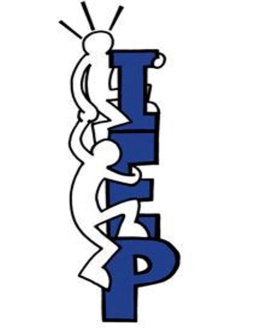 Monday May 13, 2019 Hollywood Golf Club-Deal, New JerseyHonoring: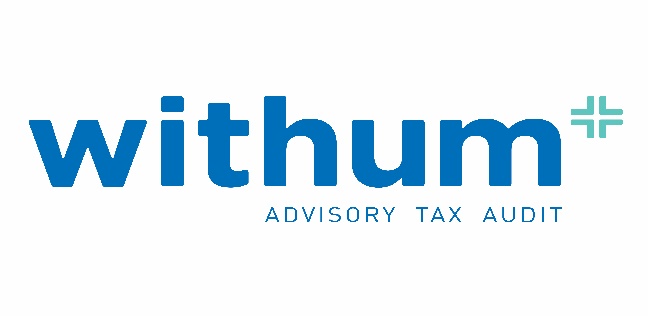 Ad Journal OpportunitiesKindly email ad in JPEG or PDF format to events@iepyouthservices.org by April 30, 2019.Dimensions: full page ad-8 ½“long by 5 ½” wide, half page ad 4 ½” long by 5 ½” wide_______Back Cover $350.00_______Inside Front Cover $300.00_______Inside Back Cover $300.00					_______Full Page $200.00_______Half Page $150.00_______Quarter Page $100.00_______Name Listing $75.00				Total $___________Payment can be made by credit card or checkPlease register online to ensure a specific spot in the journalVisit our website www.iepyouthservices.org on the Golf “fore” Kids Classic Tab(Please make checks payable to IEP Youth Services, Inc., and mail with form to:75 West Main Street, Freehold, New Jersey 07728-2114)Name: ____________________________________________________________________________________Company:__________________________________________________________________________________Address:_____________________________________________________________________________________________________________________________________________________________________________Email:_____________________________________________________________________________________Phone:____________________________________________________________________________________For more information, Contact Dawn Lenz at 732-431-2663 ext 180; Or email: events@iepyouthservices.orgEvent Hosted by:Debbie & Harry Heitner All Proceeds Benefit IEP Youth ServicesNJ Charitable Reg# CHO552800 – Fed ID# 22-2439656Visit us at www.iepyouthservices.orgTHANK YOU FOR PLACING YOUR AD!